                          Piliscsévi Általános Iskola  Základná Škola Čív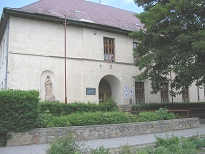                                  2519 Piliscsév, Iskola utca 1-3.             Tel: 06/33-555-004,  email: piliscsev.iskola@gmail.com
-----------------------------------------------------------------------------------------------------------------   Tanulói adatlapGyermekem neve:…………………………………………………………………………………Születésének helye és ideje:………………………………………………………………………..Állampolgársága:………………………………….Oktatási azonosítója:………………………………TAJ száma:………………………………………..Állandó lakcíme:……………………………………………………………………………………Tartózkodási címe:………………………………………………………………………………….Sajátos nevelési igény, tartós betegség, tanulási, magatartási nehézség fennáll-e? ………………. Rendszeres gyermekvédelmi kedvezményben részesül-e?...............................................................Étkezést szeretne igénybe venni (3 x-i étkezés vagy csak ebéd):....................................................Anyja születéskori neve:…………………………………….email címe:..............................................................................Tel.száma:………………………….Apja neve:…………………………………………………..email címe:..............................................................................Tel. száma:.......................................Melléklet: 1. sz.: Nyilatkozat a szülői felügyeleti jog gyakorlásáról, 2. sz.: Nyilatkozat életvitelszerű tartózkodási helyről Piliscsév,………………………………							……………………………………………apa/anya/gondviselő aláírása